It’s a new year and we’re excited to showcase a new and improved 2014 March Virginia Wine & Dine Month! Hashtags: #VaWine and #LoveByGlassLove by the Glass: March Wine and Dine Month is right around the corner, and this year’s promotion is going to be BIGGER and better for Virginia wine restaurateurs!  We will be executing an extensive social media marketing campaign via our Facebook, Twitter, Pinterest and Instagram channels to help promote your Virginia wine events associated with Love by the Glass: March Wine and Dine Month. Our office will be working closely with our media partners, thus providing additional valuable press and publicity for your business throughout the months of February and March. More press can equal more sales.How to Participate? Agree to coordinate one or more of the following promotions for the month of March at your restaurant or retail shop:Carry a minimum of 5 Virginia wines, either by the glass or bottleHost a Virginia winemaker’s dinnerOffer a special Virginia wine tasting flight/comparative tasting Create a special prix fixe menu paired with Virginia wines Host a Virginia wine educational tasting or Virginia wine and food pairing Actively promote Love by the Glass: March Wine and Dine Month via your social media Create a buzz! We need your help spreading the word about this year’s Love by the Glass: March Wine and Dine Month. Connect with us! Actively promote your Love by the Glass: March Wine and Dine Month specials and events using our hashtags: #VaWine and #LoveByGlass via your social media. Follow us at:Virginia Wine Facebook: www.facebook.com/vawine 	     Virginia Wine Twitter: twitter.com/VAWineVirginia Wine Instagram: vawine 	Pinterest: www.pinterest.com/vawine Participants can upload the official Love by the Glass: March Wine and Dine Month logo onto their website, print or web advertising and social media. You can download a digital copy (JPEG & PDF) of it here:  http://www.virginiawine.org/documents 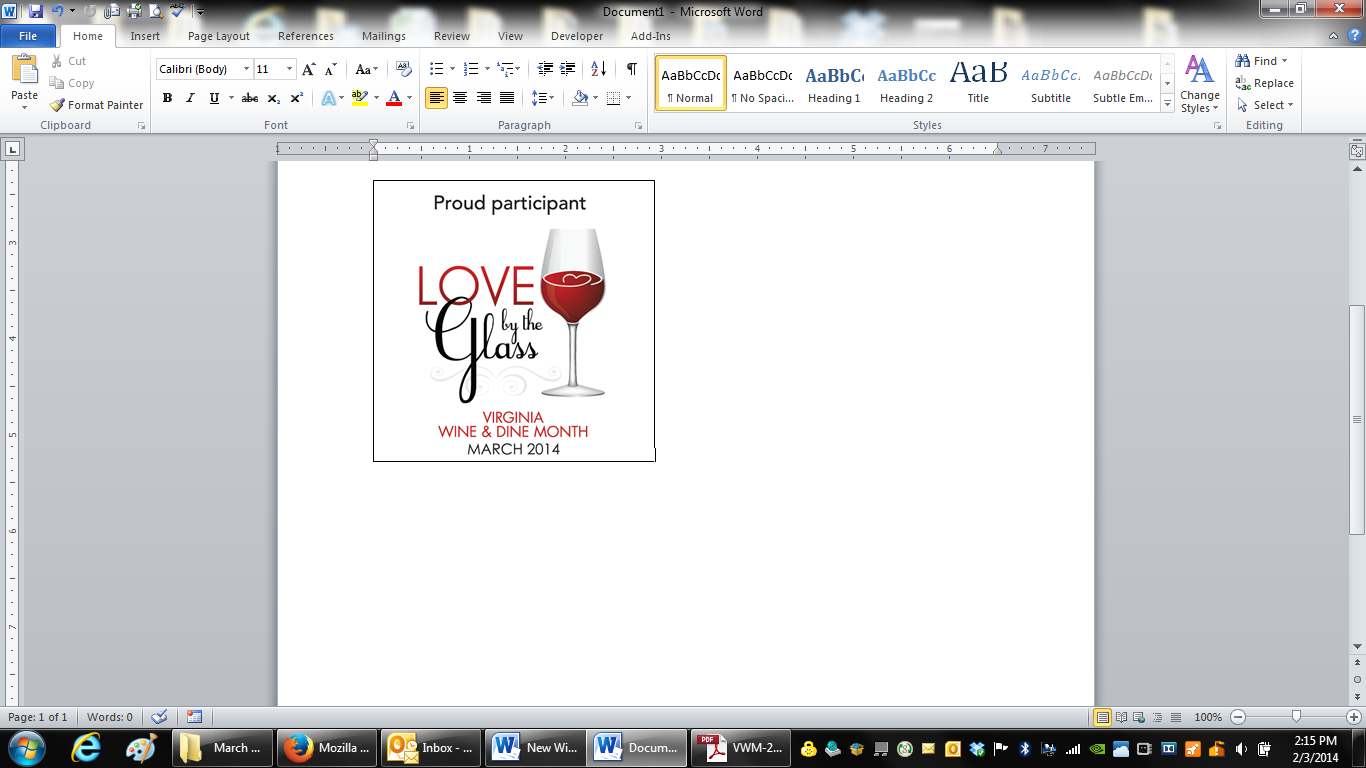 How do trade partners sign up? It’s simple. Complete the attached registration form (pages 2 and 3) and submit it electronically to Susan.Wagner@VirginiaWine.org  by Friday, February 21, 2014. But don’t wait that long to submit your registration form, as we will start promoting participating trade partners via our social media and press releases now! Participating trade partners will receive the featured Love by the Glass: March Wine and Dine Month static cling (to the right) window decal to display in window fronts for the month of March!Love by the Glass: March Wine and Dine MonthREGISTRATION FORM 2014Please fill out the attached registration form (pages 2 and 3) electronically and email it to Susan.Wagner@VirginiaWine.org by Friday, February 21, 2014Business Name:Point of Contact:Address:City:						State:				Zip:Business Phone:					Business Website:Point of Contact Email:					Business Email:
Select which promotion(s) are you committed to coordinating in conjunction with Love by the Glass: March Wine and Dine Month: Carry a minimum of 5 Virginia wines, either by the glass or bottleHost a Virginia winemaker’s dinnerOffer a special Virginia wine tasting flight/comparative tasting Create a special prix fixe menu paired with Virginia wines Host an informal Virginia wine tasting educational event or Virginia wine and food pairing Actively promote Love by the Glass: March Wine and Dine Month via your social media Give us a description of your promotion(s):Love by the Glass: March Wine and Dine MonthREGISTRATION FORM 2014 (continued)Let’s work together!  Let us know your social media addresses so we can actively share and retweet your events. Also, be sure to send us any photographs you have to Susan.Wagner@VirginiaWine.org in relation to your promotion(s), preferably in advance – but we also welcome them throughout the month of March!Your business Facebook address: 		Your business Twitter address:Your business Instagram address:		Your business website address:Additional information on your Love by the Glass: March Wine and Dine Month promotion(s):Don’t forget to follow all of the Love by the Glass: March Wine and Dine Month action at:Virginia Wine Facebook: www.facebook.com/vawine 	     Virginia Wine Twitter: twitter.com/VAWineVirginia Wine Instagram: vawine 	Pinterest: www.pinterest.com/vawine Questions? Call Susan Wagner, Marketing Coordinator for the Virginia Wine Board Marketing Office1001 E. Broad Street, Richmond VA 23219Phone: 804-344-8200    Email: Susan.Wagner@VirginiaWine.org    Web: www.VirginiaWine.org 